تعلن رابطة الجامعين/ جامعة بوليتكنك فلسطين عن طرح عطاء لتوريد وتركيب السقف الفولاذي لمركز التعليم والتعلم ، ضمن مشروع إنشاء مركز التعليم والتعلم، بتمويل من الاميديست ، ضمن الشروط والمواصفات الموضحة في كراسة وثائق العطاء، فعلى الشركات الراغبة بالدخول في العطاء:استلام الكراسة كاملةً من صفحة الجامعة (www.ppu.edu ) أو من دائرة المشتريات المركزية في مقر رابطة الجامعيين مقابل دفع مبلغ (50  دولار ) خمسون دولار امريكي غير مستردة تودع في حساب رابطة الجامعيين والجامعة (رقم 30300) في البنك الإسلامي الفلسطيني اعتباراً من يوم الاربعاء الموافق 26/11/2014.إرفاق شيك بنكي أو كفاله بنكية او نقدا بقيمة 5% من إجمالي قيمة العطاء وبظرف منفصل، على أن تكون الكفالة البنكية سارية المفعول لمدة لا تقل عن تسعين يوماً.تسليم كراسة العطاء مع كافة التفاصيل بالظرف المختوم حتى الواحدة ظهراً من يوم الاثنين الموافق 01/12/2014  لدائرة المشتريات المركزية – رابطة الجامعيين.لمزيد من الاستفسار يمكن الاتصال مع الاستاذ عنان الجعبري هاتف 2233050/02 أو جوال 0597917797ملاحظة: - أجور الإعلان على من يرسو عليه العطاءرئيس دائرة المشتريات المركزية									الأستاذ محمد رياض أبو زينة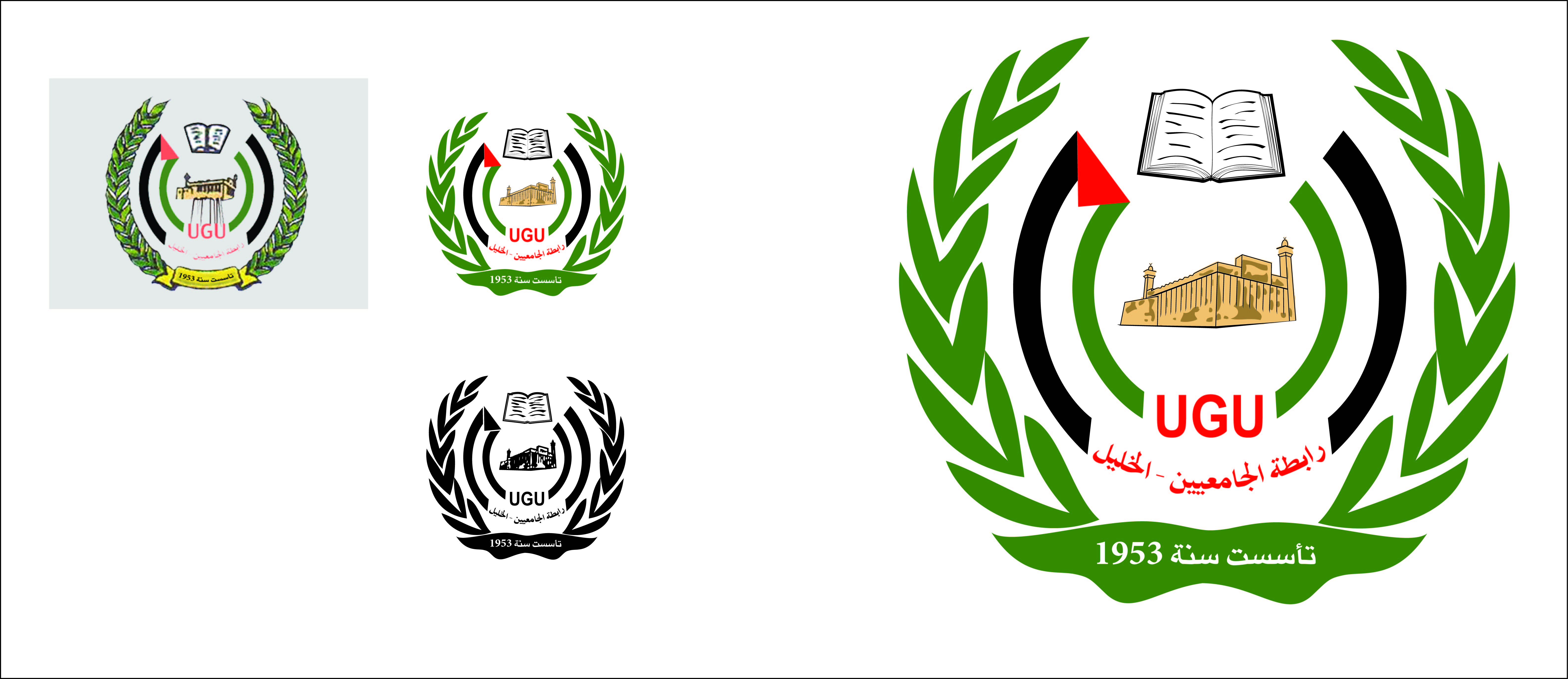 إعـلان عنتوريد وتركيب السقف الفولاذي لمركز التعليم والتعلم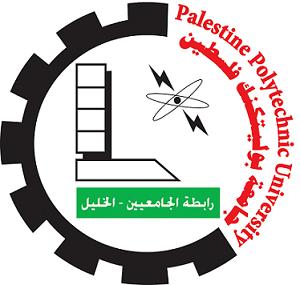 